Creative Crash Testing Worksheet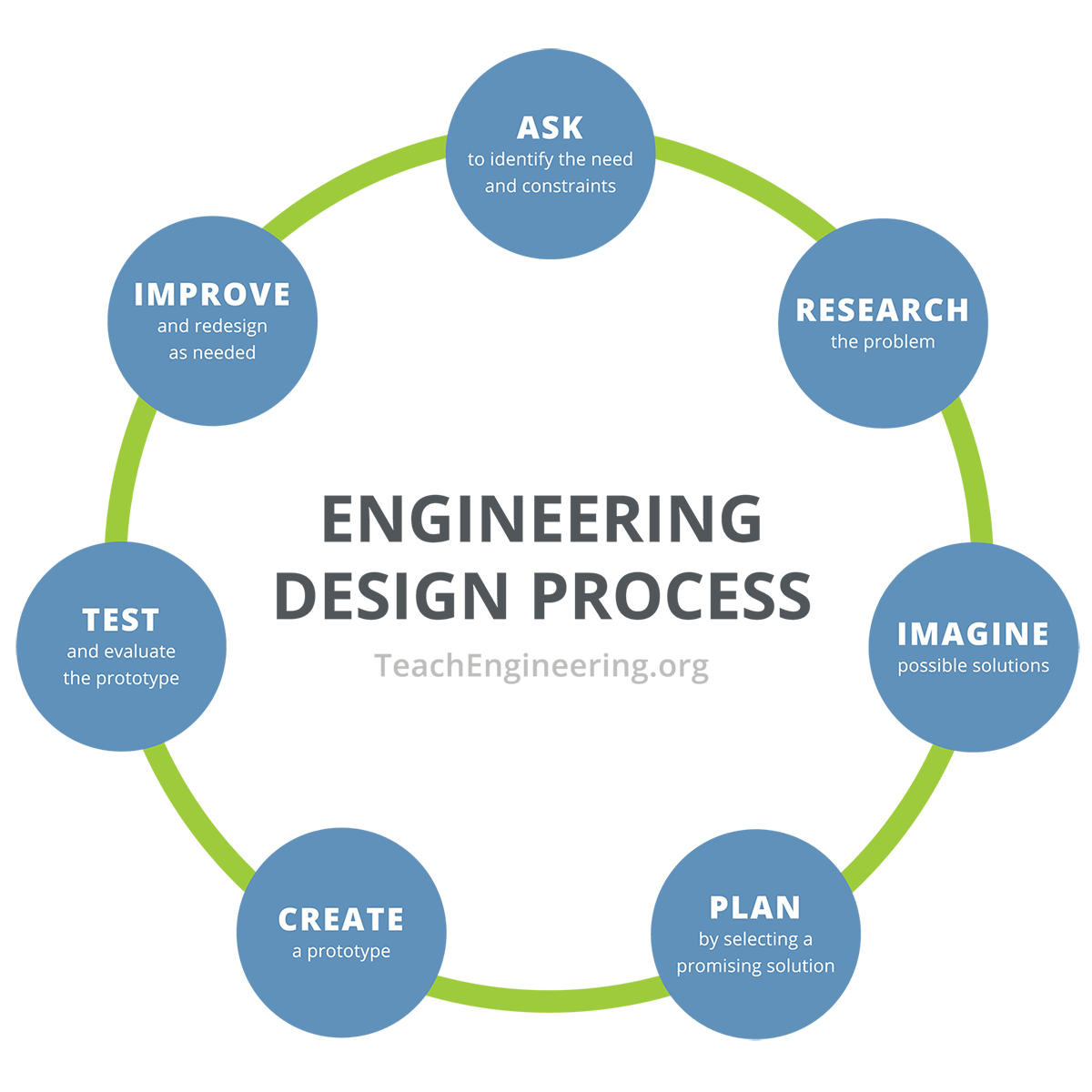 AskIn your own words, what problem are you trying to solve in this activity?What are the constraints for this activity? ResearchResearchVehicle Safety FeatureHow it works / What it is made ofImagineGenerate Ideas: What a Safe Vehicle Looks Like—Prototype IdeasPlanDesign Solution for Your Best Plan to Prototype and TestExplain the design approach that you will prototype and test… (Example: We think cushion-type safety features are the best during a head-on collision. And we think that heavier cars better survive head-on collisions.)Initial Design Materials UsedPlanSketch your final design with materials identified.TestInitial Testing & AnalysisTestInitial Results SummaryInitial results: (List details of what happened to your vehicle during/after crash.)What worked and what didn’t work?Improve Redesign/Rebuild Materials UsedRedesign ApproachTo improve on our first design, we decided to…Because…Redesign Testing & AnalysisRedesign Results SummaryFinal results: (List details of what happened to your vehicle during/after crash.)What worked? What didn’t work? Why?Final conclusions: